$6,800.00GOETZ – RODRIGUEZ2508 3RD AVE. SELBYSELBY ORIGINAL LOT 2 BLOCK 13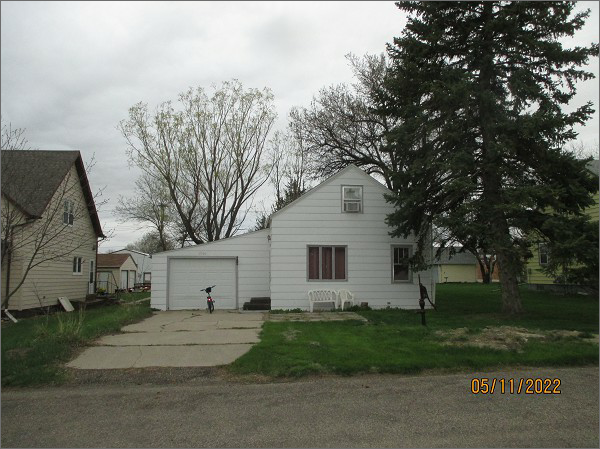 RECORD #4490LOT SIZE 50’ X 140’                                                 GROUND FLOOR 540 SQ FTSINGLE FAMILY- 1 STORY/ATTIC                          TOTAL LIVING 684 SQ FTFAIR CONDITION – QUALITY                                 2 BEDROOMS 1 BATHBUILT IN 1910                                                           WOOD DECK 88 SQ FT2015; MASONITE TO GROUND                            ATTACHED GARAGE 389 SQ FTNATURAL GAS, WINDOW AIR                             ALUMINUM/WOOD WINDOWS FAIRSOLD ON 8/30/21 FOR $6,800ASSESSED IN 2021 AT $11,900SOLD ON 10/7/16 FOR $5,863ASSESSED IN 2017 AT $8,270                                  RECORD #4490